ΠΡΟΫΠΟΛΟΓΙΣΜΟΣ   11.760,28 €    ΣΥΜΠΕΡΙΛΑΜΒΑΝΟΜΕΝΟΥ ΤΟΥ Φ.Π.ΑΕΝΤΥΠΟ ΠΡΟΣΦΟΡΑΣ  ομαδασ 2ΣΤΟΙΧΕΙΑ ΟΙΚΟΝΟΜΙΚΟΥ ΦΟΡΕΑστοιχεια προσφορασΟΜΑΔΑ 2  ΣΧΟΛΙΚΗ ΕΠΙΤΡΟΠΗ ΠΡΩΤΟΒΑΘΜΙΑΣ ΕΚΠΑΙΔΕΥΣΗΣ ΔΗΜΟΥ ΣΠΑΡΤΗΣΟ κατωτέρω υπογράφων, δηλώνω υπεύθυνα ότι : α) Το έντυπο οικονομικής προσφοράς μας, είναι αυτό που συντάχθηκε από την Αναθέτουσα Αρχή, χωρίς καμία τροποποίηση. β) Η προσφορά αυτή ισχύει για 90 ημέρες από την υποβολή στο Δήμο. γ) Οι αναγραφόμενες τιμές θα παραμείνουν αμετάβλητες ως την ολοκλήρωση της σύμβασης. δ) Λάβαμε γνώση των προδιαγραφών των προς υλοποίηση υπηρεσιών  τις οποίες αποδεχόμαστε χωρίς επιφύλαξη. ε) Η καθαρή αξία συμπεριλαμβάνει τις νόμιμες κρατήσεις (ΠΛΗΝ ΦΠΑ που βαρύνει το Δήμο)..                                  Σπάρτη,………../…………../2018                                               Ο Προσφέρων                                        (Σφραγίδα& υπογραφή)ΕΛΛΗΝΙΚΗ ΔΗΜΟΚΡΑΤΙΑ                                                                    ΝΟΜΟΣ ΛΑΚΩΝΙΑΣ                                                                                                                                                              ΔΗΜΟΣ ΣΠΑΡΤΗΣ                                                                   Δ/ΝΣΗ ΟΙΚΟΝΟΜΙΚΩΝ ΥΠΗΡΕΣΙΩΝ                                       ΤΜΗΜΑ ΠΡΟΜΗΘΕΙΩΝ & ΕΡΓΑΣΙΩΝ            προμηθεια φαρμακων και αναλωσιμου υγειονομικου υλικου για τις αναγκες των νομικων προσωπων  δημου σπαρτησ ετουσ 2018ΕΠΩΝΥΜΙΑ Α.Φ.Μ. ΕΔΡΑ ΣΤΟΙΧΕΙΑ ΕΠΙΚΟΙΝΩΝΙΑΣ (τηλέφωνο, FAX & e-mail ΣΤΟΙΧΕΙΑ ΕΠΙΚΟΙΝΩΝΙΑΣ (τηλέφωνο, FAX & e-mail Α/ΑΕΙΔΟΣ ΦΑΡΜΑΚΟΥ / ΥΓΕΙΟΝΟΜΙΚΟΥ ΥΛΙΚΟΥΜΟΝΑΔΑ ΜΕΤΡΗΣΗΣΠΟΣΟΤΗΤΑΤΙΜΗ ΜΟΝΑΔΟΣ ΧΩΡΙΣ ΦΠΑΣΥΝΟΛΟ ΕΙΔΩΝ ΜΕ ΦΠΑ 6%ΣΥΝΟΛΟ ΕΙΔΩΝ ΜΕ ΦΠΑ 13%ΣΥΝΟΛΟ ΕΙΔΩΝ ΜΕ ΦΠΑ 24%1Αντισταμινική γέλη τύπου FENISTIL GELΤεμάχιο302Αντισηπτικό - απολυμαντικό ιωδιούχο διάλυμα για τοπικη εξωτερική χρηση τύπου BETADINE  10%  σε πλαστικό φυαλίδιο 30MLΤεμάχιο40 3Εμποτισμένος επίδεσμος με φουσιδικό οξύ  τύπου FUCIDIN IMP.GAUZE 30mg μέσα σε φάκελο από αλουμινόχαρτο ερμητικά κλειστό (10 φάκελοι 10cmX10cm)Τεμάχιο30 4Αντισηπτικό - απολυμαντικό διάλυμα με υπεροξείδιο του υδρογόνου για τοπικη εξωτερική χρηση τύπου HYDROGEN PEROXIDE SOL 3% σε πλαστική φιάλη 200mlΤεμάχιο40 5Pulvo  σπρέϊ  για τραύματαΤεμάχιο30 6Διάλυμα φυσιολογικού ορού SODIUM CHLORIDE  0,9% σε αμπούλες (συσκ. 50 AMPSx10 ml) κουτί407Αντισηπτικό - απολυμαντικό διάλυμα μερβρωμίνης για τοπικη εξωτερική χρηση τύπου MERBROMIN (ΜΕΡΚΟΥΡΟΧΡΩΜΑ) 2% σε γυάλινο φυαλίδιο 30mlΤεμάχιο408Ενέσιμο διάλυμα (anapen) για την αντιμετώπιση  αναφυλαξίαςΤεμάχιο49Φαρμακευτικό οινόπνευμα  95°  τύπου FIRST AID CUT.SOL 95% V/V FL x 420 mlΤεμάχιο3010Βαμβάκι 100% Καθαρό Υδρόφιλο 70gΤεμάχιο2011Αυτοκόλλητα επιθέματα ( τύπου ΗΑΝΖΑPLAST) Κουτί με 20 τεμάχια σε 4 μεγέθηΚουτί3012Γάζες Αποστειρωμένες 15Χ30 (12 τεμάχια)Κουτί2013Γάζες Αποστειρωμένες 15χ15 (12 τεμάχιο)Κουτί2014Ταινία  (τύπου  LEUKOPLAST) 5m Χ 5cmΤεμάχιο2015Αυτοκόλλητα ράμματα Ταινίες αυτοκόλλητες συγκράτησης δέρματοςΤεμάχιο3016Σύριγγες 10 ccΤεμάχιο2017Ψυκτικό σπρέϋΤεμάχιο3018Αμμωνία  stick 15ml Τεμάχιο2019Αλοιφή για κτυπήματα και μώλωπεςΤεμάχιο4020Αιμοστατική ΑλοιφήΤεμάχιο2021Παγοκύστη- θερμοφόρα με ζελέ μεσαίο μέγεθοςΤεμάχιο2022Παγοκύστη θερμοφόρα με ζελέ μικρό μέγεθοςΤεμάχιο2023Γάντια μιάς χρήσης λάτεξ μεσαίο μέγεθοςΚουτί1024Γάντια μιάς χρήσης λάτεξ μεγάλο μέγεθοςΚουτί 1025Οινόπνευμα λοσιόν 70 βαθμών των 300 mlΤεμάχιο3026Αντισηπτικό  υγρό χεριών 500ml με αντλίατεμάχιο40ΣΥΝΟΛΟ ΚΑΘΑΡΗΣ ΑΞΙΑΣ ΕΙΔΩΝΣΥΝΟΛΟ ΚΑΘΑΡΗΣ ΑΞΙΑΣ ΕΙΔΩΝΣΥΝΟΛΟ ΚΑΘΑΡΗΣ ΑΞΙΑΣ ΕΙΔΩΝΣΥΝΟΛΟ ΚΑΘΑΡΗΣ ΑΞΙΑΣ ΕΙΔΩΝΣΥΝΟΛΟ ΚΑΘΑΡΗΣ ΑΞΙΑΣ ΕΙΔΩΝΣΥΝΟΛΟ ΦΠΑΣΥΝΟΛΟ ΦΠΑΣΥΝΟΛΟ ΦΠΑΣΥΝΟΛΟ ΦΠΑΣΥΝΟΛΟ ΦΠΑΣΥΝΟΛΟ ΔΑΠΑΝΗΣ  ΕΙΔΩΝ ΟΜΑΔΑΣ  ΣΥΝΟΛΟ ΔΑΠΑΝΗΣ  ΕΙΔΩΝ ΟΜΑΔΑΣ  ΣΥΝΟΛΟ ΔΑΠΑΝΗΣ  ΕΙΔΩΝ ΟΜΑΔΑΣ  ΣΥΝΟΛΟ ΔΑΠΑΝΗΣ  ΕΙΔΩΝ ΟΜΑΔΑΣ  ΣΥΝΟΛΟ ΔΑΠΑΝΗΣ  ΕΙΔΩΝ ΟΜΑΔΑΣ  ΣΥΝΟΛΟ ΔΑΠΑΝΗΣ  ΕΙΔΩΝ ΟΜΑΔΑΣ  ΣΥΝΟΛΟ ΔΑΠΑΝΗΣ  ΕΙΔΩΝ ΟΜΑΔΑΣ  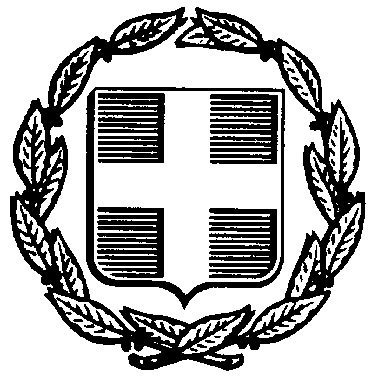 